2. Mechanik2.1. Bewegung von Körpern2.1.1. BewegungsformenJe nach der Form der Bahn, auf der sich ein Körper bewegt, unterscheidet man drei Bewegungsformen.geradlinige BewegungKreisbewegungSchwingung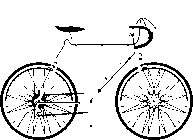 Ein Körper bewegt sich auf einer Geraden.Ein Körper bewegt sich auf einer Kreisbahn.Ein Körper bewegt sich zwischen zwei Punkten hin und her.